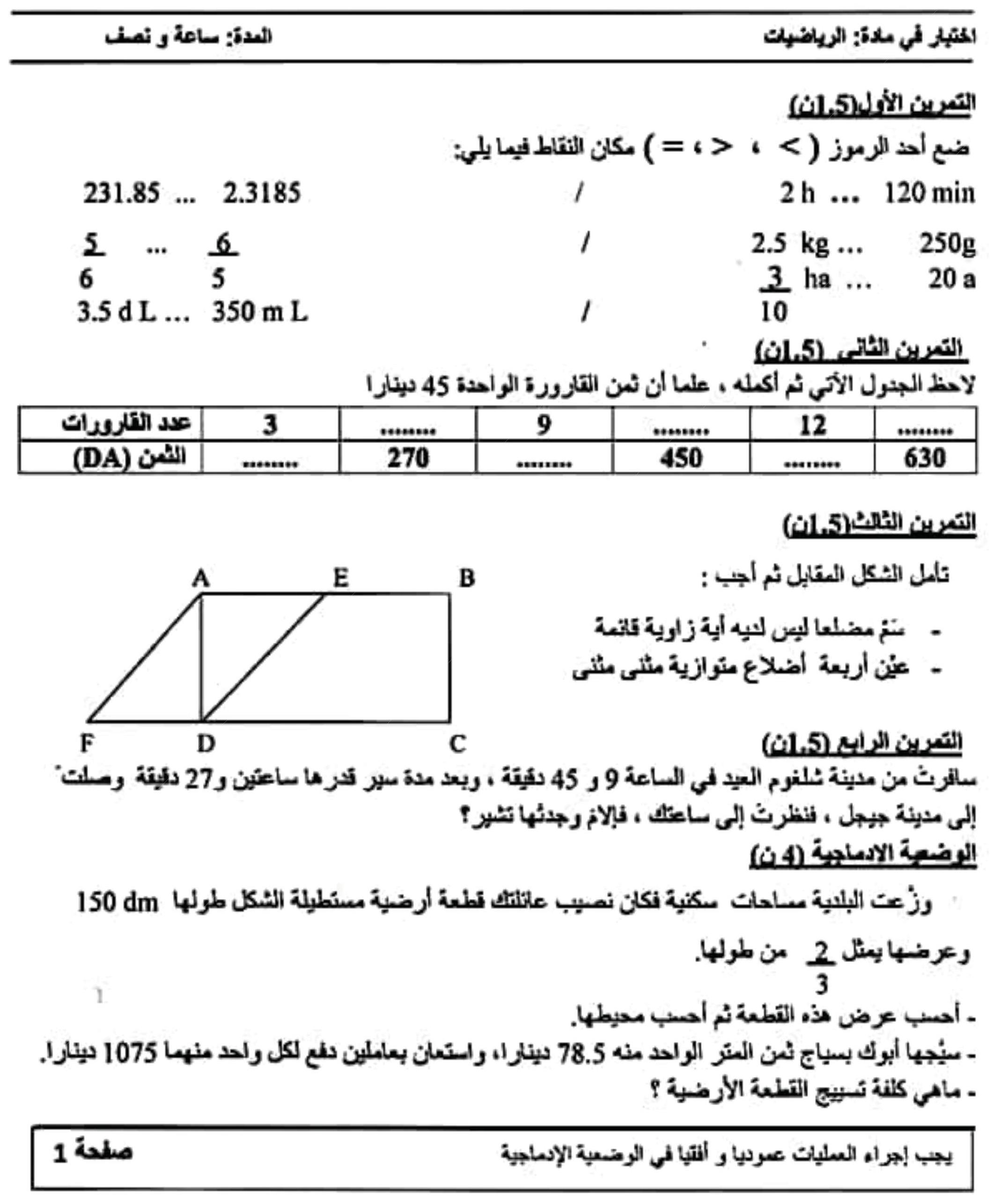 اختبار تجريبي لنهاية مرحلة التعليم الابتدائي